Jak rośliny piją wodę?– wykonanie eksperymentu.Prezentujemy dziecku cięte kwiaty z białymi płatkami lub kapustę pekińską. Zachęcamy do nazwania części kwiatu (łodyga, liście, płatki). Tłumaczymy, w jaki sposób roślina pobiera wodę i jak woda wpływa na wzrost rośliny. Dziecko barwi wodę farbką lub barwnikiem i umieszcza kwiaty w wazonach 
(lub liście kapusty w pojemniku).Obserwujemy zmiany, które pojawią się na koronie kwiatu 
lub na liściu kapusty.Cele – dziecko:• bada zjawisko przewodzenia wody w roślinie,• wymienia części rośliny i wie, do czego służąPomoce: kwiaty z białymi płatkami, kapusta pekińska, szklanka 
z wodą, barwnikspożywczy lub farbka do jajek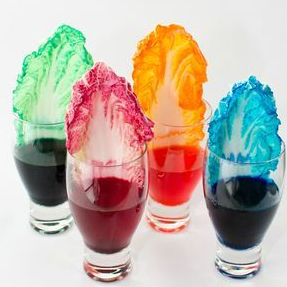 